Knights Baseball Club Board Meeting – December 11, 2022Elkins Baseball Club, Inc. dba Knights Baseball ClubMeeting Called to Order by:  Jerri Brandon @ 6:13 P.M.Attendees: Jerri Brandon, Stacey Williams-Carroll, Coach Schmidt, Cynthia Lauer, John Hale, Renee Hale, Howard Bartee, Jr., Frances Huynh- Escobedo, Ryan Topics for DiscussionUpdates regarding Previous ItemsKBC website has been updated with treasurer’s report and Board Members reassigned- Ryan has been working on it slowly.  Add Aracelly to help make quick updates.  Give Jerri and John access to calendar.Reminder: Everyone should have already completed their Background check (Cynthia please confirm at next Board Meeting and reach out to those who have not)- Cynthia cannot check (no access); Stacey will ask Pam to check.Reminder: KBC dues will begin in the Spring (1 vote) for $10 and $15 for family (2 votes) – Set a due date and when notification will be sent to parents; keep 2 votes per player.  Set up KBC store and add to tablets for parent meeting.  John will draft and have info for parent meeting.Updates for future Spirit Nights – How much was made from Fall Spirit Nights- ask DimpleUpdates regarding Spirit Wear – Status of salesWhen will the store close – BSN closed.  Only get 10%Send out another reminder about the storeSound System troubleshoot should occur this week – test after holidays and troubleshoot over phone, if neededJohn - Revision of By Laws (set up a committee to review and discuss later) Target Date: Nov 1st -Rather than revise by-laws, state that we follow FBISD policy and dates for election winners to take over.  Add operating documents that can be updated yearly. John will draft with Kim by Feb. 1.Concession: (Stacey) Revised prices will be sent to the Treasurer to update the tablets A signup genius will be created for players to donate drinks- share at parent meetingPlayer’s Punch Card- $25each; each items priced in whole dollars (or round up) also share at parent meetingConcession stand Buy Out – only 1 out of 2 (tabled for later)Will HTeaO donate water this season, if so, how much (John)- might perefer HAT component and/ or sponsorship.  Talk to John ConnelyScrimmages suggestion: open and sell limited such as hot chocolate and other few itemsOpen fully for tournamentsCreate WhatsApp  for interested parents to jump in, when needed.Frances applied to FBISD; send to Pam for approval speed.Expect $1-$4K profitTreasurer’s Update: (Renee) (attached to these minutes)What purchases have been made from Coach’s Wish List? What items still need to be purchased Flags –gold and blue bought;  need size 7X5 exterior US and TX.  Ask ROTC.  Jerri will also ask dealerships or PD; possible sponsorshipsField rakes and Push brooms- can wait; coach will send links to Renee when neededRed Turf mats and 2 home plates, 2 mounds?- same thing; already purchasedBoard Approved {via GroupMe} the purchase of grass seeds for field ($388.51) -listed under field maintenanceBoard needs to approve the item purchased for the 2022 Hall of Honor Inductees gift ($22.75)ARC donation- Board Games basket $115“Equipment” fee term to replace “Uniforms” in Treasurer Report; $150 Player Fee- 2 dri-fit shirts, hat, helmet; add to parent emailSpring Field Workday January 7th Backup January 14th – Will the sod cutter be needed- NOCoach’s Items or additional needsApproximate cost for baseball hats for Military Appreciation Night Varsity players and vets-50X$30= $1500 motion by Renee; 2nd by Cynthia.  Unanimously approved.Dirt- will wait until spring to getTeam gear packs- turn back on for spring; can see extras for HATHAT Update: (Howard) February 11th (February 18th as Makeup Day)Who will be announcing : Howard will ask James BrownCreate a HAT Flyer to be posted on social media - Date to be posted – What items will be posted on the flyer- Howard will create by Jan. 9.  Post to ALL S.M.Confirm if we are still using Chick-fil-A – Renee will check numbers; pizza, if needed.  Check with HTeaO for drinksHow many meals were purchased last year / How many were donatedDo we want pizza for those with food allergies (Provided last year, KBC did not cover cost)Sponsorships (Sponsorship Levels) keep the same or change- Jerri and Stacy will work on and confirm via email before parent meeting.  Make Friends and Family separate from Sponsors and update gifts.  ID who is in charge of banners.Sponsorship Banner Silent Auction – what items were purchased – SCRAP and focus on sponsorshipsPhotographer quotes (Will ask Monica and Riz to donate time to take action shots)  Offer $300 and ask Ally, if needed.  Link will be posted to Google docs for free downloads.Discuss how many swings each player will get – 7ishNon player cost for swings and how payments will be collected- 5 for patrons; cash and tablet day- of only; 5 for $5Player’s pledges and packets (When will packets be distributed and submission deadline)Ryan will add Save the Date on website and set up Google doc for player info; Coach will give to players.Jerri and Stacey will review musicPlayer’s fees due date – Renee setup payment options in tabletOther items or equipment needed for HATSpirit wear items to sale (Rally towels, hats and Shirts)- Hillary has; get fundraising permission- Francis will end inTents, Tables, Chairs- Aracelly has all; ask herNeed a HAT CommitteeHoward shared his notes: Things to Do for 2023 Elkins Knights Hit A Thon (February 2023) Report by Dr. Howard Bartee, Jr. (HAT Chairman) on 12/11/2022I will update the Google form and get that out beginning of January or when Coach Schmidt provides a prospective roster or members of the baseball class on or around January 23rd, 2023.  The letter has been reused year after year and I will just update the dates. What it has become now is the culmination of the players individual efforts to raise money for their baseball program. Coach Schmidt will usually give them a goal of anywhere between $400 & $600 to avoid having it as a flat participation cost, although many parents have historically just paid it. The day of HIT-A-THON has been really a way to celebrate the players and their achievement of making the team and raising the funds the team needs. The day has always begun with them receiving their uniforms and dressing out for the first time that season and getting team and individual pictures.  They are then individually introduced (by class, freshman to senior) the walk up song is played while telling something about them (youth baseball team, favorite food, etc.) then they get about 5 swings on the field. They then go and pick up their lunch (i.e. Chick-Fil-A). These lunches and hot dogs and drinks are available for purchase.  After all the boys have been introduced and hit, the hitting is opened up to whoever is there.The participation has generally been parents and siblings. I do plan to invite the other sports teams from campus and student organizations.  I will reach out to feeder schools for Elkins and invite the younger kids to come and have the younger kids can see and meet the high school players and have the opportunity to hit on the high school field at Elkins.  Will work with Coach and the Board to make this a successful event. Howard also shared info from EHS Softball HAT to consider and suggested inviting the softball team.Status of John removal on the bank account: Still to be done, but John has destroyed his cardDirt, Diamonds & Dugout Fundraiser status: 2 days left (close midnight 12-13-22.  Takes 2 days to finalize and prep; so far will get 80% and less $490 for gift cards (approx. $11K) to be mailed to PO Box   New Items to DiscussRoster finalized Jan. 23Parent Meeting – DATE – tentatively Jan. 24- include KBC info and request interest for parent help; give player packet.  Include allergy info.  “Equipment” includes t-shirt, helmet, jersey, catcher’s gear, etc.Little League Night March 24th (Hillary) reach out to LL contacts. Can we include younger select teams- kids can play catch, participate in Nat’l Anthem, get hot dogs and chips.  Get count to Frances for prepSenior Night April 21st – 4 Seniors. Bats were $85 each last year; flowers for momsMilitary Appreciation Night April 28th  -Senior Night back-upEnd of the Year Baseball Banquet date and location TBD, but nicer than EHS.  Cynthia will ask Michael Green about DJing once date is setSenior Banners (4), Team Picture Banner, Group Senior Picture- maybe just seniors, E, KnightsVolunteers will need to sign in when they arrive for documentation purposes (students)Prior to the start of the season, post Baseball Calendar on social media and KBC website- Ryan or AracellyKBC PO Box address and extra key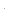 Need to ask for announcers and scoreboard operators for games.  K. Max for musicNext meeting: Sun., Jan. 22, 2023Meeting adjourn @8:33 P.M. by Jerri Brandon